МКОУ Старопершинская СОШ	УТВЕРЖДАЮ:Директор МКОУ Старопершинская СОШ	____________Е.Н.РощупкинаРАБОЧАЯПРОГРАММА ВОСПИТАНИЯЛАГЕРЯ  С ДНЕВНЫМ ПРЕБЫВАНИЕМ ДЕТЕЙ	Составила: Начальник ЛДП Калетина Евдокия Васильевна                                         	            с.Старопершино, 2023СОДЕРЖАНИЕПояснительная запискаРаздел 1. ЦЕННОСТНО-ЦЕЛЕВЫЕ ОСНОВЫ ВОСПИТАНИЯ Цель и задачи воспитания Методологические основы и принципы воспитательной деятельностиОсновные направления воспитания Основные традиции воспитательной деятельностиРаздел 2. СОДЕРЖАНИЕ, ВИДЫ И ФОРМЫ ВОСПИТАТЕЛЬНОЙ ДЕЯТЕЛЬНОСТИ2.1. Модуль «Будущее России»2.2. Модуль «Ключевые мероприятия детского лагеря»2.3. Модуль «Отрядная работа»2.4. Модуль «Коллективно-творческое дело» (КТД)2.5. Модуль «Здоровый образ жизни»2.6. Модуль «Профилактика и безопасность»2.7. Модуль «Работа с вожатыми \ воспитателями»2.8. Модуль «Социальное партнерство»Раздел 3. ОРГАНИЗАЦИЯ ВОСПИТАТЕЛЬНОЙ ДЕЯТЕЛЬНОСТИ3.1. Особенности организации воспитательной деятельности3.2. Анализ воспитательного процесса и результатов воспитанияПриложения.Пояснительная записка    Рабочая программа воспитания для организаций отдыха детей и их оздоровления   (далее — Программа воспитания, Программа) составлена ФГБОУ «Всероссийский  детский центр «Смена» на  основе Примерной рабочей программы воспитания для общеобразовательных организаций, разработанной  Федеральным государственным бюджетным учреждением «Институт изучения детства, семьи и воспитания Российской академии образования»  в соответствии с нормативно-правовыми документами:  - Конституцией Российской Федерации (принята всенародным голосованием 12.12.1993, с изменениями, одобренными в ходе общероссийского голосования 01.07.2020).  - Конвенцией о правах ребенка (одобрена Генеральной Ассамблеей ООН 20.11.1989, вступила в силу для CCCP 15.09.1990).  -  Федеральным законом от 29.12.2012 № 273-ФЗ «Об образовании в Российской Федерации».  - Федеральным законом от 31.07.2020 № 304-ФЗ «О внесении изменений в Федеральный закон «Об образовании в Российской Федерации» по вопросам воспитания обучающихся».  - Федеральным законом от 24.07.1998 № 124-ФЗ «Об основных гарантиях прав ребенка в Российской Федерации».  - Федеральным законом от 30.12.2020 № 489-ФЗ «О молодежной политике в Российской Федерации».   - Приказы №Ne286,287 Министерства просвещения Российской Федерации об утверждении ФГОС начального общего образования и ФГОС основного общего образования от 31 мая 2021 года.  - Стратегией развития воспитания в Российской Федерации на период до 2025 года (утверждена распоряжением Правительства Российской Федерации от 29.05.2015 № 996-p).  - Указом Президента Российской Федерации от 21.07.2020 № 474 «О национальных целях развития Российской Федерации на период до 2030 года».  - Планом основных мероприятий, проводимых в рамках Десятилетия детства, на период до 2027 года (утвержден распоряжением Правительства Российской Федерации от 23.01.2021 № 122-p).  - Государственной программой Российской Федерации «Развитие образования» (утверждена Постановлением Правительства Российской Федерации от 26. 12.2017 № 1642).  - Федеральным проектом «Успех каждого ребенка» (утвержден президиумом Совета при Президенте РФ по стратегическому развитию и национальным проектам, протокол от 24.12.2018 № 16.).      Программа предусматривает приобщение обучающихся к российским традиционным духовным ценностям, включая культурные ценности своей этнической группы, правилам и нормам поведения в российском обществе.   Ценности Родины и природы лежат в основе патриотического направления воспитания.   Ценности человека, дружбы, семьи, сотрудничества лежат в основе духовно-нравственного и социального направлений воспитания.    Ценность знания лежит в основе познавательного направления воспитания.   Ценность здоровья лежит в основе физического направления  воспитания.   Ценность труда лежит в основе трудового направления воспитания.   Ценности культуры и красоты лежат в основе эстетического направления воспитания.   Программа включает три раздела: целевой, содержательный, организационный.    Приложение: примерный календарный план воспитательной работыРаздел 1. ЦЕННОСТНО-ЦЕЛЕВЫЕ ОСНОВЫ ВОСПИТАНИЯ   Цель и задачи воспитания   Нормативные ценностно-целевые основы воспитания детей в детском лагере определяются содержанием российских гражданских (базовых, общенациональных) норм и ценностей, основные из которых закреплены в Конституции Российской Федерации.    Воспитательная деятельность в детском лагере реализуется в соответствии с приоритетами государственной политики в сфере воспитания, зафиксированными в Стратегии развития воспитания в Российской Федерации на период до 2025 года.   Приоритетной задачей Российской Федерации в сфере воспитания детей является развитие высоконравственной личности, разделяющей российские традиционные духовные ценности, обладающей актуальными знаниями и умениями, способной реализовать свой потенциал в условиях современного общества, готовой к мирному созиданию и защите Родины.1.1.Цель и задачи  воспитанияСовременный российский общенациональный воспитательный идеал высоконравственный, творческий, компетентный гражданин России, принимающий судьбу Отечества как свою личную, осознающий ответственность за настоящее и будущее страны, укорененный в духовных и культурных традициях многонационального народа Российской Федерации. В соответствии с этим 	идеалом и нормативными правовыми актами Российской Федерации в сфере образования цель воспитания: - создание условий для личностного развития, самоопределения и социализации обучающихся на основе социокультурных, духовно-нравственных ценностей и принятых в российском обществе правил и норм поведения в интересах человека, семьи, общества и государства, формирование у обучающихся чувства патриотизма, гражданственности, уважения к памяти защитников Отечества и подвигам Героев Отечества, закону и правопорядку, человеку труда и старшему поколению, взаимного уважения, бережного отношения к культурному наследию и традициям многонационального народа Российской Федерации, природе и окружающей среде.  (Федеральный  закон от 29 декабря 2012 г. № 273-ФЗ «Об образовании в Российской Федерации, ст. 2, п. 2).Задачи  воспитания:     - способствовать усвоению обучающимися знаний, норм, духовно-нравственных ценностей, традиций, которые выработало российское общество (социально значимых знаний);- формировать  и развивать позитивные личностные отношения к этим нормам, ценностям, традициям (их освоение, принятие);- способствовать приобретению соответствующего этим нормам, ценностям, традициям  социокультурного  опыта поведения, общения, межличностных и социальных отношений, применения полученных знаний и сформированных отношений на практике (опыта нравственных поступков, социально значимых дел);  - реализовать потенциал временного коллектива в воспитании обучающихся, поддерживать активное участие отрядов в жизни лагеря;  - использовать в воспитании детей возможности отрядного дела;1.2.Методологические основы и принципы воспитательнойдеятельности    Воспитательная деятельность в детском лагере основывается на следующих принципах:    - принцип гуманистической направленности. Каждый ребенок имеет право на признание его как человеческой личности, уважение его достоинства, защиту его человеческих прав, свободное развитие;    -  принцип ценностного единства и совместности. Единство ценностей и смыслов воспитания, разделяемых всеми участниками образовательных отношений, содействие, сотворчество и сопереживание, взаимопонимание и взаимное уважение;  -  принцип культуросообразности.Воспитание основывается на культуре и традициях России, включая культурные особенности региона;   -  принцип безопасности жизнедеятельности. Защищенность важных интересов личности от внутренних и внешних угроз, воспитание через призму безопасности и безопасного поведения;   -  принцип совместной деятельности ребенка и взрослого. Значимость совместной деятельности взрослого и ребенка на основе приобщения к культурным ценностям и их освоения;   - принцип инклюзивности. Организация воспитательного процесса, при котором все дети, независимо от их физических, психических, интеллектуальных, культурно-этнических, языковых и иных особенностей, включены в общую систему образования.      Данные принципы реализуются в укладе Лагеря, включающем воспитывающие среды, общности, культурные практики, совместную деятельность и события.Уклад – общественный договор участников образовательных отношений, опирающийся на базовые национальные ценности, содержащий традиции региона и детского лагеря, задающий культуру поведения сообществ, описывающий предметно-эстетическую среду, деятельности и социокультурный контекст.Воспитывающая среда лагеря        Воспитывающая среда определяется целью и задачами воспитания  Основными характеристиками воспитывающей среды являются ее насыщенность и структурированность.  Воспитывающие общности (сообщества) в детском лагере: - детские (одновозрастные и разновозрастные отряды). Ключевым механизмом воспитания в детском лагере является временный детский коллектив. Чтобы эффективно использовать воспитательный потенциал временного детского коллектива, необходимо учитывать особенности и закономерности развития временного детского коллектива.   -  детско-взрослые. Основная цель – содействие, сотворчество и сопереживание, взаимопонимание и взаимное уважение, наличие общих ценностей и смыслов у всех участников. Главная детско-взрослая  общность в детском лагере  – «Дети-Вожатый».Основные направления воспитания    Практическая реализация цели и задач воспитания осуществляется в рамках следующих направлений воспитательной работы:  - гражданское воспитание, формирование российской гражданской идентичности, принадлежности к общности граждан Российской Федерации, к народу России как источнику власти в российском государстве и субъекту тысячелетней Российской государственности, знание и уважение прав, свобод и обязанностей гражданина Российской Федерации;   - воспитание патриотизма, любви к своему народу и уважения к другим народам России, формирование общероссийской культурной идентичности;    - духовно-нравственное развитие и воспитание обучающихся на основе духовно-нравственной культуры народов России, традиционных религий народов России, формирование традиционных российских семейных ценностей;    - эстетическое воспитание: формирование эстетической культуры на основе российских традиционных духовных ценностей, приобщение к лучшим образцам отечественного и мирового искусства;    - экологическое воспитание: формирование экологической культуры, ответственного, бережного отношения к природе, окружающей среде на основе российских традиционных духовных ценностей;    - трудовое воспитание: воспитание уважения к труду, трудящимся, результатам труда (своего и других людей), ориентации на трудовую деятельность, получение профессии, личностное самовыражение в продуктивном, нравственно достойном труде в российском обществе, на достижение выдающихся результатов в труде, профессиональной деятельности;  - физическое воспитание и воспитание культуры здорового образа жизни и безопасности: развитие физических способностей с учетом возможностей и состояния здоровья, формирование культуры здорового образа жизни, личной и общественной безопасности;   -  познавательное направление воспитания: стремление к познанию себя и других людей, природы и общества, к знаниям, образованию.Основные традиции  воспитательной деятельностиОсновные традиции воспитания в детском лагере являются:
- совместная деятельность детей и взрослых, как ведущий способ
организации воспитательной деятельности; - создание условий, при которых для каждого ребенка предполагается роль в совместных делах (от участника до организатора, лидера того или иного дела);- создание условий для приобретения детьми нового социального опыта и
освоения новых социальных ролей;- проведение общих мероприятий детского лагеря с учетом конструктивного
межличностного взаимодействия детей, их социальной активности;
- включение детей в процесс организации жизнедеятельности временного
детского коллектива;- формирование коллективов в рамках отрядов, кружков, студий, секций и
иных детских объединений, установление в них доброжелательных и товарищеских взаимоотношений;- обмен опытом между детьми в формате «дети- детям»;ключевой фигурой воспитания является ребенок, главную роль в
воспитательной деятельности играет педагог, реализующий по отношению к детям защитную, личностно развивающую, организационную, посредническую (в разрешении конфликтов)функции.
        Уникальность воспитательного процесса в детском лагере заключается в кратковременности, автономности, сборности. Кратковременность – короткий период лагерной смены, характеризующийся динамикой общения, деятельности, в процессе которой ярче высвечиваются личностные качества. Автономность – изолированность ребенка от привычного социального
окружения, «нет дневника», вызова родителей – все это способствует созданию обстановки доверительности.Сборность – предполагает объединение детей с разным социальным опытом и разным уровнем знаний, не скованных «оценками» прежнего окружения, каждый ребенок имеет возможность «начать все сначала».Раздел II. СОДЕРЖАНИЕ, ВИДЫ И ФОРМЫ ВОСПИТАТЕЛЬНО ДЕЯТЕЛЬНОСТИ Содержание, виды и формы воспитательной деятельности представлены в инвариантных и вариативных модулях.ИНВАРИАНТНЫЕ МОДУЛИ2.1. Модуль «Будущее России»     Направлен на формирование сопричастности к истории, географии Российской Федерации, ее этнокультурному, географическому разнообразию, формирование национальной идентичности.Деятельность реализуется по направлениям:- Дни единых действий, которые обязательно включаются в календарный план воспитательной работы и проводятся по единым федеральным методическим рекомендациям и материалам:              14  Августа  - День физкультурника; - Взаимодействие с общественными организациями.2.2. Модуль «Ключевые мероприятия детского лагеря»-Торжественное открытие и закрытие смены (программы);-тематические дни. Проведение тематических дней и мероприятий согласно перечню основных государственных и народных праздников, памятных дат. торжественная церемония подъема Государственного флага Российской Федерации;церемония награждения участников смены;тематические и спортивные мероприятия.                                        2.3. Модуль «Отрядная работа»       Отрядная работа строится с учетом закономерности развития временного детского коллектива (роста межличностных отношений) и логики развития лагерной смены.      Реализация воспитательного потенциала отрядной работы предусматривает: - планирование и проведение отрядной деятельности;  - поддержку активной позиции каждого ребенка, предоставления им возможности обсуждения и принятия решений, создания благоприятной среды для общения;       - доверительное общение и поддержку детей в решении проблем, конфликтных ситуаций;  - вовлечение каждого ребенка в отрядные дела и общелагерные мероприятия в разных ролях: сценаристов, постановщиков, исполнителей, корреспондентов и редакторов, ведущих, декораторов и т.д.; - формирование и сплочение отряда (временного детского коллектив) через игры, тренинги на сплочение и командообразование, огонек знакомства, визитки;  - предъявление единых педагогических требований (EПT) по выполнению режима и распорядка дня, по самообслуживанию, дисциплине и поведению, санитарно-гигиенических требований;2.4. Модуль «Коллективно-творческое дело (КТД)»Основу данной методики составляет коллективная творческая деятельность, предполагающая участие каждого члена коллектива во всех этапах организации деятельности от планирования до анализа.Это форма организации деятельности группы детей, направленная на взаимодействие коллектива, реализацию и развитие способностей ребенка, получение новых навыков и умений, при которой вожатые действуют как старшие помощники и наставники детей. КТД могут быть отрядными и общелагерными.2.5. Модуль «Здоровый образ жизни»Модуль предполагает восстановление физического и психического здоровья в благоприятных природных и социокультурных условиях, освоение способов восстановления и укрепление здоровья, формирование ценностного отношения к собственному здоровью, способов его укрепления Основными составляющими здорового образа жизни являются: оптимальный уровень двигательной активности, рациональное питание, соблюдение режима дня, личная гигиена, соблюдение правил поведения, позволяющих избежать травм и других повреждений.2.6. Модуль «Профилактика и безопасность»Профилактика и безопасность — профилактика девиантного поведения, конфликтов, создание условий для успешного формирования и развития личностных ресурсов, способствующих преодолению различных трудных жизненных ситуаций и влияющих на повышение устойчивости к неблагоприятным факторам;Реализация воспитательного потенциала профилактической деятельности в целях формирования и поддержки безопасной и комфортной среды в детском лагере предусматривает:- физическую и психологическую безопасность ребенка в новых условиях;- специализированные проекты и смены;- целенаправленную работу всего педагогического коллектива по созданию в детском лагере эффективной профилактической среды обеспечения безопасности жизнедеятельности как условия успешной воспитательной деятельности;2.7. Модуль «Работа с вожатыми/воспитателями»	Главными субъектами успешной и качественной работы с детьми в детском лагере являются вожатые/воспитатели, а также они являются важным участником системы детско-взрослой воспитывающей общности. От их компетентности, профессиональной готовности, увлеченности зависит, насколько дети смогут раскрыть свой потенциал, осознать себя частью сообщества детского лагеря. Детский лагерь для ребенка начинается с вожатого, раскрывается через вожатого. Все нормы и ценности актуализируются ребенком, в том числе через личность вожатого/воспитателя.                                             2.8. Модуль «Социальное партнерство»Взаимодействие с другими образовательными организациями, организациями культуры и спорта, общественными объединениями, традиционными религиозными организациями народов России (православие, ислам, буддизм, иудаизм), разделяющими в своей деятельности цель и задачи воспитания, ценности и традиции уклада детского лагеря.Раздел 3. ОРГАНИЗАЦИЯ ВОСПИТАТЕЛЬНОЙ ДЕЯТЕЛЬНОСТИ3.1. Особенности организации воспитательной деятельностиОсновные характеристики уклада детского лагеря это основные вехи истории детского лагеря, включенность в историко- культурный контекст территории, «миссия» детского лагеря в самосознании ее педагогического коллектива;- местоположение, историко-культурная специфика населения местности, региона;организационно-правовая форма, направленность детского лагеря, образовательной программы, режим дня.  Анализ воспитательного процесса и результатов воспитанияОсновным методом анализа воспитательного процесса в детском лагере является самоанализ воспитательной работы, который проводится каждую смену с целью выявления основных проблем и последующего их решения, совершенствования воспитательной работы в детском лагере.Результаты воспитания, социализации и саморазвития детей. Критерием, на  основе которого осуществляется данный анализ, является динамика личностного развития детей в отряде за смену.Главный инструмент — педагогическое наблюдение. Очень важно фиксировать личностные изменения каждого ребенка.Основным предметом анализа, организуемого в детском лагере воспитательного процесса является воспитательная работа.Объектом анализа являются воспитательные мероприятия и результаты воспитательной работы.Итогом самоанализа организуемой в детском лагере воспитательной работы является перечень выявленных проблем, над которыми предстоит работать педагогическому коллективу.КАЛЕНДАРНЫЙ ПЛАН ВОСПИТАТЕЛЬНОЙ РАБОТЫ  ЛАГЕРЯ для детей с дневным пребыванием на   2023  годКалендарный план воспитательной работы детского лагеря составлен с целью конкретизации форм, видов воспитательной деятельности и организации единого пространства воспитательной работы лагеря с дневным пребыванием детей. План разделен на модули, которые отражают направления воспитательной работы  лагеря в соответствии с Программой воспитания и определяет уровни проведения мероприятий. Год посвящен (80-летию Курганской области. Годом педагога – наставника в соответствии с Указом Президента Российской Федерации) 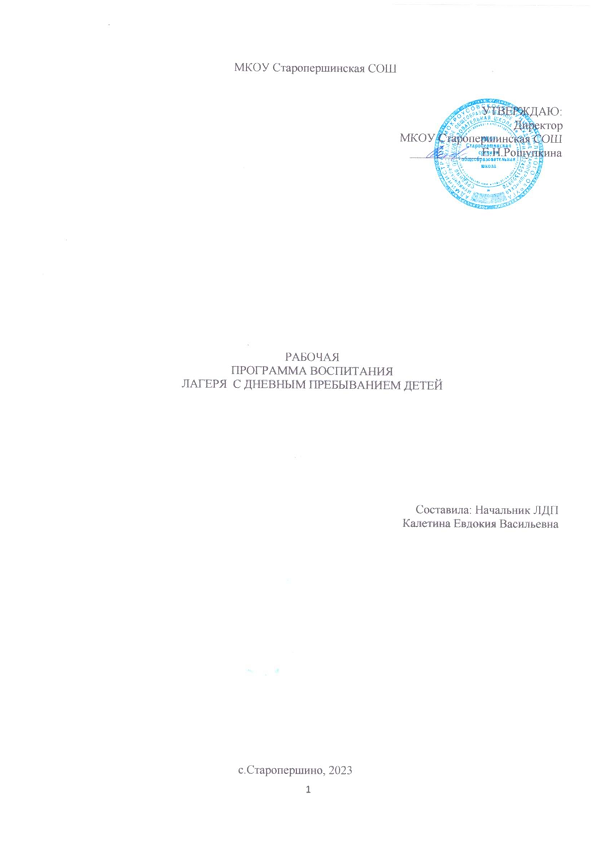 